EXPLORING THE PIVOTAL ROLE OF CULTURE AND SOCIAL MEDIA IN INTERNATIONAL BUSINESSABSTRACTIn today’s global environment, culture and social media have emerged as indispensable catalysts shaping international business development. This study initiates the role of culture and social media in international marketing. MNCs operate in diverse host countries around the world and must address a wide range of economic, political, legal, social, cultural and technological factors Exploring the interdependence of culture and social media, this study reveals various forms of cross-border communication, market channel and brand negotiations. Drawing on an extensive review of literature, the study first delves into the nuanced role of culture in international business. Culture, as a potent matrix of beliefs, values, norms, and traditions, dictates not only consumer behavior but also managerial decision-making and negotiation tactics. Fathoming the intricacies of culture is indispensable for effective international market entry and establishing harmonious stakeholder relationships.This dynamic digital domain serves as a conduit for branding, marketing, and customer engagement strategies, revolutionizing the way businesses connect with both domestic and international markets. The research then embarks on an analysis of the intersection between culture and social media. Cultural adaptation in social media content and communication strategies becomes crucial for navigating the intricacies of diverse markets. Successful companies adeptly employ localized content, language, and visual cues, resonating with audiences across cultural spectra. Simultaneously, social media serves as a gateway for cross-cultural exchanges, fostering intercultural dialogues and cultivating global awareness.Keywords - Cultural adaptation, Tradition, International Marketings, social media, Cross-cultural, Marketing, Dynamic Digital, Exploring.INTRODUCTIONIn the contemporary era of globalization, international business has transcended geographical boundaries, offering unprecedented opportunities for companies to expand their horizons across diverse markets. Amidst this interconnected landscape, the dynamic interplay of culture and social media has emerged as a transformative force, reshaping the very fabric of global commerce. The amalgamation of cultural insights and social media prowess has become an indispensable recipe for success, enabling businesses to navigate the complexities of cross-border interactions with finesse. International trade refers to the worldwide cross-border trade of goods, services, capital, knowledge, and technology. International business negotiations involve the conclusion of agreements that allow foreign companies to use services, products, and processes from different countries. The trade allows manufacturing, sales and distribution as well as research and development in foreign markets and operations. The transition to a more globally integrated economy has expanded employment opportunities in international markets. International careers can be in the fields of accounting, finance, marketing, law, healthcare or information technology. This includes not only international trade in goods and services, but also capital, labor, technology and intellectual property such as patents, trademarks and copyrights.Culture, as a multifaceted construct, underpins the norms, values, and behaviors of societies, significantly influencing consumer preferences, decision-making processes, and business practices. In the international context, cultural diversity necessitates a profound understanding of local sensibilities to tailor products, services, and marketing strategies effectively. On the other hand, social media platforms have revolutionized communication, connectivity, and information dissemination, transcended physical barriers and fostered an interconnected global community.This research embarks on an exploratory journey to unravel the pivotal interplay between culture and social media in the realm of international business. By investigating how these two interconnected forces shape and redefine business strategies, market penetration, and brand dissemination, this study seeks to shed light on the critical significance of cultural adaptation in social media communications. Moreover, it delves into the risks posed by cultural missteps and social media blunders, emphasizing the need for a delicate balance between globalization and localization.A. International Business – Entry modesA corporation can enter international trade as listed below:Export and ImportDirect Indirect Contract manufacturingLicensingFranchisingJoint venturesB. BenefitsInternational business offers numerous benefits, including expanded market opportunities, access to a broader customer base, increased revenue potential, diversification of risks, and access to specialized resources and talent. It fosters innovation through exposure to diverse perspectives and cultures, enhances economies of scale, and encourages competition, leading to improved products and services. Additionally, international business facilitates knowledge transfer and cultural exchange, promoting global understanding and cooperation. Overall, engaging in international business can propel companies to new heights, fostering growth, and creating mutually beneficial relationships in a rapidly interconnected world.C. CultureAccording to House’s interpretation, Javidan et al. (2001, p. 494), culture is defined as a set of shared ideas, values, beliefs, identities and interpretations or understandings of important issues that emerge from the common experiences of its members and are passed down from generation to generation”. Generally, culture is considered to be the accepted practices, customs and values ​​of a society (Dlabay and Scott, 2011). Culture exerts a profound influence on international business, shaping the way companies interact with diverse markets and stakeholders. It impacts consumer preferences, decision-making processes, and business practices. Understanding cultural nuances is essential for effective market entry, product localization, and marketing strategies, as what appeals in one culture may not resonate in another. Moreover, culture shapes negotiation styles and business etiquette, influencing successful collaborations. Companies that embrace cultural diversity and adapt their approaches accordingly can foster trust, build strong relationships, and navigate the challenges of cross-border operations. Cultural sensitivity is, therefore, a fundamental pillar for achieving sustainable success in the complex and interconnected global marketplace.D. Social MediaSocial media wields a profound influence on international business, revolutionizing the way companies engage with global audiences. With its pervasive reach, social media enables instant and direct communication, transcending geographical barriers. Businesses can leverage these platforms to build brand awareness, engage with customers, and conduct market research, all on a global scale. Moreover, social media empowers real-time feedback and fosters intercultural dialogues, enabling businesses to adapt offerings to meet diverse market demands. Strategic use of social media facilitates cost-effective marketing, enhances brand loyalty, and enables agile responses to market trends. Embracing social media as a powerful tool can empower businesses to gain a competitive edge in the dynamic and interconnected international arena.REVIEW OF LITERATUREBudzanowska -Drzewieeka (2016) Culture influences numerous aspects of the international business communication, not only such as business relations, negotiations, international management, but also marketing communication strategies, decisions concerned with the brand or consumer behaviors.Isabel Cristina Panziera Marques (2023) Adopting the research concept of socioemotional wealth (SEW) as applied to family firm leaders, this study aims to analyze the literature on succession and corporate governance processes in family firms in keeping with this still developing concept and thereby not only contributing to advancing knowledge on this field but also proposing a conceptual model of analysis and a future research agenda.Mohammed Hashim Abdulkareem Al-Sharaa, Sanil S. Hishan, (2022) At cross-cultural transition aims is to increase retention rates and cultural understanding in the workplace by providing exemplary cross-cultural services that are supported by leading research in the field.Alarcon, M.D.C., Rialp, A. and Rialp, J. (2018) Knowledge transfer is encouraged, as the company can communicate with its customers regardless of their location. Social media enhances communication and allows you to build and maintain relationships across international markets.Almeida, F. and Santos, J.D. (2020) Similarly, market intelligence is a convenient resource that social media makes available. Social media can significantly enhance the flow of knowledge related to the needs of organizations operating in international locations. However, this is not without limitations, as the content is ultimately produced by social media users, and therefore the company cannot fully absorb the knowledge and information. OBJECTIVES OF THE STUDYTo understand factors and barriers of culture in international business.To understand cultural impact on international business their pros and cons in multinational companies.To focus social media views in international business.Analysis on how cultural and social media inter relate and influence international marketing.RESEARCH METHODOLOGYData refers to information or facts. Data could be broadly classified as Primary data andSecondary data. Here we used Secondary data for the study. Secondary Data Collection: The secondary data are those which are already passed through the statistical process. The secondary data was collected from the books published journals and magazines, text boxes, newspapers, internet and report.In business context, culture relates to what behavior is common and accepted professionally in one location, compared to another. What may be acceptable business practice in one country, may be very different from the approach that is used by business overseas. Culture influences every aspect of MNCs’ foreign operations. Though society and culture do not directly influence business, they are key abnormalities in business management, from product development, marketing strategy and sales strategy, to management and setting business plans They decided to expand their business functions. Differences in attitudes and values ​​between parent company managers in the subsidiary and expatriate managers on the one hand, and managers and employees in the host countries on the other, can contribute to serious performance problems (Ajam, cool et al., 2006).Socio-cultural context is important for MNCs. There are a variety of social and cultural factors that significantly affect economic activity and the performance of MNCs. The main socio-cultural factors that have a significant impact on the performance of MNCs are (Trehan and Trehan, 2009);CultureCommunication Spiritual beliefEducationCustomer’s choiceAttitude towards foreign goods and services.Social and cultural factors are beyond the control of the managers of the foreign subsidiary. Consequently, the efficiency of the scheduling process has been reduced to the extent that the scheduling of the skeleton has been identified and the development of social -cultural factors beyond the control of the management of the company (Drury, 2012).CultureOne of the core cultural issues in international business is the failure of organization to understand local business customs. Ignorance of how to conduct business in a foreign country without considering cultural, political and economic influences is a significant roadblock in international trade.Several components of culture can be considered. These factors arise in terms of societal beliefs and practices. Create the concept of multinational companies, the culture of each foreign country influences their business activities through its factors. The main cultural factors that can influence MNC performance are (Vasudevan, 2007);Attitudes and beliefs: Each host nation has a set of behavioral norms based on attitudes and beliefs that are part of its culture, attitudes and beliefs vary from country to country. The multinational corporation affects all aspects of human behavior, providing policy and guidance to society and its individuals. Recognizing differences in attitudes and beliefs across countries helps managers in many countries understand human behaviorAttitudes towards time: It refers to people’s attitudes towards punctuality, their attitudes towards professional communication, their responsiveness to deadlines and the amount of time they spend waiting for appointments. In contrast, immigrants may be more adaptable over time. Comparatively, MNCs operating in different countries should consider these differences in terms of perspectives on time.Attitudes towards work and leisure: These are the differences in attitudes towards work and leisure in different countries. In some countries, people work longer hours than necessary to meet their basic survival needs. Work reflects their attitude toward money and material gainAttitudes of achievement: From a general work perspective, cultural diversity is associated with people’s motivation for achievement.Attitudes towards change: MNCs should anticipate differences in different countries’ attitudes towards change. Some key cultural factors need to be considered, such as aspects of culture that resist change, how change is worked on in different countries, how resistance areas vary among themselves, and how long it takes to implement the same changeOccupational attitude: The importance of a particular occupation in a society determines the number and type of people who are willing and willing to belong to that occupation to a great extent. Consequently, if marketing is considered a popular profession in a given country, multinationals will have a larger pool of local workers to exploit. The impact of culture on the performance of MNCs is real and pervasive. MNCs influence more than one culture at the same time. Through their multinational subsidiaries, they are exposed to national cultures. As a result, an MNC builds its corporate culture based on the cultural differences in the countries in which it operates. Therefore, it is very important for MNCs to adapt their manufacturing, marketing and sales activities according to the culture of a country. The culture in a particular country directly, or indirectly, reflects the performance achievements of MNCs. However, cultural differences across countries are often a major challenge for multinational managers. In order to perform many managerial tasks effectively, it is very important to have multicultural competence. In addition, multinational managers must also be competent in (Cavusgil, Knight et al., 2008):Networking and collaboration with partners in host countries;Cooperate with national organizations in host countries;Selection of appropriate distributors and partners in host countries;Contacts with customers in host countries;Negotiation of international treaties;Production of goods and services in host countries;Separate advertising and promotional activities for each host region.Based on the results of various studies, we have argued that successful MNCs achieve multicultural acceptance and understanding in countries and learn how to exploit opportunities, and have faced the disadvantages of national cultural diversity (Early and Mosakowski, 2004).CommunicationCommunication is the most important aspects of personal-professional relationships. Certainly, there will be some language barriers when working with companies overseas. But those restrictions can have a negative impact on corporate partnerships and the availability of jobs. Companies should actively work to improve communication with their global colleagues. International language barriers pose significant challenges for companies looking to expand into new markets. Even experienced companies can run into trouble with suppliers and partners when language differences create miscommunication that puts their overseas operations at risk.Spiritual beliefReligion is linked to the fact that religion is “a set of socially shared beliefs, ideas, and practices that cannot be verified empirically but influence the course of natural human events - a way of life molded around ultimate human concerns” (Hill, 2009, p. 519). Christianity has about 2.1 billion followers or 33% of the world’s population. On the other hand, Islam is considered to be the second most prevalent religion in the world with 1.3 billion followers or about 21% of the world population (Morrison, 2008) Religion plays an important role in the lives of people in many countries around the world. Religion also shapes how people think about their jobs. Consequently, religion significantly influences business activities and corporate culture. Many companies adapt their business policies according to a country’s main religion in terms of holidays, working hours, eating, dress code, etc. For a multinational, religion is an important social consideration when a company decides to do business in a country. Religion affects MNC and its operations through its impact on people. For example, there are multinational companies where they were required to identify religious holidays in each country in which they operate. ECOFORUM [Volume 7, Issue 1(14), 2018] productivity drops sharply during the fasting month of Ramadan in most Islamic countries and Chinese New Year celebrations exhaust work quickly in many Asian countries. In many European countries, the situation is similar during the Easter holidays (Parboteeah and Cullen, 2017). In some countries, the dress or physical appearance of followers of a particular religion is not inappropriate according to a company’s appearance standards and even products or products of a multinational company are banned in a particular country. For example, multinational companies cannot produce or sell pork because pork and everything related to it is absolutely forbidden according to Islam (Ajami and Goddard, 2014).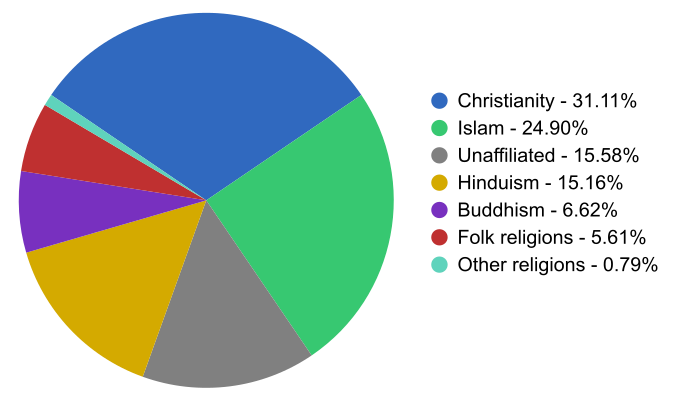 Figure 1: Spiritual belief in among World’s populationEducationEducation greatly affects the people of any country in the world, their attitudes, their attitudes towards work, and so on. The education and literacy of a country’s population are determinants of its potential workforce. The economic power and growth potential of a country depends on the education of its population. Then, education has a major impact on international trade. Important economic outcomes of education which are reflected in the activities of MNCs are (Aswathappa, 2010):Countries where well-educated people attract high-paying jobs. Any country that invests in education tends to create high-paying jobs known as “brain power” jobs;The marketability of a country depends primarily on education. Regions in educational centers such as Germany and England tend to attract higher levels of technology than less educated countries such as Romania and Poland The amount of technology in the company’s products can depend on the education of the local populationThe level of education and literacy of the population in a country largely determines the approach taken by MNCs in terms of marketing research, packaging and advertising. Expectations from MNCs are perceived to be proportionately higher in a country where the education of the community is higher Consumers with higher levels of education need more quality products and services, need price and quality (good BALUE-for-MONEY RATIO) and know their opportunities. Customer’s choiceConsumers in different countries have very similar needs and interests. According to some experts, this social trend is known as “globalization.” Thanks to widespread global connectivity and easy travel opportunities, some social practices seem global. Today, people all over the world watch the same movies, listen to the same music, play the same video games, and use the same Web sites. As a result, needs, interests, and attitudes are the same around the world.The global convergence is more prevalent in the younger population. Thus, many MNCs with global programs offer similar or similar ECOFORUM [Volume 7, Issue 1(14), 2018] products in many different countries. As a result, a globally integrated market is created where the world is viewed as a global market for similar goods and services (Frynas and Mellahi, 2015). On the other hand, many experts argue that MNCs need to be more careful about “globalization” because of cultural and social differences that are still evident between countriesWhatever people in one country like doesn’t necessarily mean people in another will like it. Even if people like or use the same or similar products in different countries, they can be used in each country for different reasons, at different times and under different circumstances so it is very important for MNCs to adapt their promotional strategies according to the preferences of people in different countries. MNC must implement strategies that will suit the given social and cultural context. Attitude towards foreign goods and servicesSocietal and governmental attitudes towards foreign enterprises, especially foreign companies and their products, are one of the social factors that can significantly influence the performance of MNCs. Accordingly, if a country’s public is friendly to foreign enterprises, MNCs will certainly benefit from a supportive local environment. On the other hand, if the social views of a country are oppositional, MNCs may face challenges such as banning their products In some foreign countries, the opposing social views faced by companies are often their official position on a political issue (Shenkar, Luo et al, 2015). The goal of the boycott is to shout companies out of a particular market entirely. The most publicized boycott campaign to date has been the 50-year campaign by Arab states against companies doing business with Israel (Gillespie and Hennessey, 2016).Cultural barriersCultural barriers in international business refer to the challenges and obstacles that arise due to differences in cultural norms, values, beliefs, communication styles, and practices between individuals or groups from different countries. These barriers can significantly impact the success of cross-border business ventures and require careful consideration and adaptation by companies operating globally.Language is one of the most apparent cultural barriers. Misunderstandings and misinterpretations can occur when conducting business in a foreign language, leading to communication breakdowns and affecting negotiations, contracts, and relationship-building efforts. Additionally, idiomatic expressions or gestures that are acceptable in one culture may be offensive or misunderstood in another.Business etiquette and customs also differ across cultures. In some countries, punctuality is highly valued, while in others, a more flexible approach to time may be common. Understanding and respecting these differences are crucial to establishing positive business relationships.Attitudes toward hierarchy and authority can vary widely between cultures. Some cultures value a more egalitarian approach, while others have strict hierarchical structures. Failure to navigate these cultural norms can lead to misunderstandings and hinder decision-making processes.Negotiation styles are affected by cultural differences as well. Some cultures prefer direct and assertive negotiation tactics, while others emphasize a more indirect and relationship-oriented approach. Without understanding these preferences, negotiations can become unproductive and strained.Religious and social practices can also be significant cultural barriers. Certain business practices may be prohibited or restricted in specific cultures due to religious beliefs or cultural norms. Adherence to these customs is vital for successful international business operations.Cultural barriers can be overcome through cultural intelligence, which involves developing an understanding of other cultures, adapting behavior and communication styles, and showing respect for cultural differences. Employing local experts, conducting cultural training for employees, and fostering an inclusive and diverse work environment can help break down cultural barriers and promote successful international business relationships.Five causes of cultural barriersLanguageStereotypes and prejudicesSigns and symbols“Us” versus “them”Behaviors and beliefIn conclusion, cultural barriers in international business can present formidable challenges, but they can be addressed through cultural sensitivity, open-mindedness, and a willingness to adapt and learn from diverse perspectives. Embracing cultural diversity not only facilitates successful business operations but also fosters mutual respect and enriches global collaboration.Pros and Cons of Culture's Influence in International BusinessPros:Market Adaptation: Understanding and embracing cultural nuances allows businesses to tailor products and services to suit specific markets, increasing the chances of success and acceptance by local consumers.Building Trust and Relationships: Cultural sensitivity fosters trust and strengthens relationships with stakeholders, including customers, suppliers, and partners, leading to more sustainable and productive collaborations.Effective Communication: Cultural awareness enables businesses to communicate effectively with diverse audiences, avoiding misunderstandings and misinterpretations that could hinder business operations.Cons:Miscommunication: Cultural differences may lead to miscommunication and misunderstandings, potentially causing conflicts and hindering smooth business operations.Cultural Barriers: Cultural norms and practices might clash with business practices, impeding negotiations and cooperation between parties from different cultural backgrounds.Ethical Dilemmas: Operating in culturally diverse environments may expose businesses to ethical dilemmas, where local customs and practices may conflict with global ethical standards and corporate values.Social MediaIn the international industry, social media attracts customers, gains customer feedback and builds customer loyalty, increases market exposure including international markets, market research and reduces marketing costs, increases revenue by building customer interactions and advertising. Social media helps in creating business opportunities, fostering better cross-cultural relations and improving the lives of people everywhere in improving the standard of living of people. Not only marketing and sales, but other companies can also benefit from smart use of social media in international marketing. The use of social media platforms can have a positive impact on the well-being, knowledge transfer and productivity of expatriates, and enable them to recruit new employees.Social media plays a pivotal role in international business, transforming the way companies engage with global audiences and conduct their operations. Here are some key views on how social media impacts international business:Global Market Reach: Social media platforms offer businesses unparalleled access to diverse international audiences. By leveraging these platforms, companies can expand their market reach, target specific regions, and connect with potential customers worldwide.Cost-Effective Marketing: Social media provides a cost-effective alternative to traditional advertising channels. International businesses can promote their products and services through targeted ads and organic content, reaching a broader audience without substantial marketing expenses.Real-Time Customer Engagement: Social media enables real-time communication with customers across time zones. Businesses can address customer queries, concerns, and feedback promptly, fostering better customer relations and brand loyalty.Cultural Adaptation: To succeed globally, businesses must adapt their social media strategies to align with the cultural norms and preferences of different regions. By tailoring content and communication styles, companies can resonate with local audiences and avoid cultural misunderstandings.Competitive Analysis: Social media allows businesses to monitor their competitors' activities and marketing strategies in international markets. This information can provide valuable insights and help companies refine their own approaches for a competitive advantage.Influencer Marketing: Influencers on social media can significantly impact international consumer behavior. Partnering with relevant influencers in target markets can boost brand visibility and credibility, driving sales and brand awareness.Crisis Management: Social media plays a crucial role in crisis management for international businesses. Companies can use these platforms to address issues and manage reputational damage swiftly and transparently.Market Research: Social media platforms offer a wealth of data on consumer preferences, trends, and sentiment in various regions. Businesses can utilize this information for market research and to fine-tune their international business strategies.How Culture and Social Media inter-related in International MarketingCulture and social media are deeply interrelated in international marketing, and their interplay has a significant impact on how businesses approach and succeed in global markets. The relationship between culture and social media in international marketing can be understood through the following key aspects: Cultural Adaptation in Content: Culture heavily influences consumer preferences, values, and communication styles. To effectively engage international audiences, businesses must adapt their social media content to resonate with the cultural norms and values of specific regions. This includes using language and visuals that are culturally relevant and avoiding content that may be considered offensive or inappropriate in certain cultural contexts. Consumer Behavior and Social Media Usage: Culture influences how consumers interact with social media platforms and respond to marketing messages. Understanding cultural differences in social media usage allows businesses to tailor their marketing strategies accordingly. For example, some cultures may prefer more direct communication, while others may respond better to a more indirect and relationship-focused approach. Building Trust and Relationships: Social media provides a platform for businesses to build relationships with international customers. Cultural sensitivity in communication and engagement fosters trust and rapport with diverse audiences, leading to more meaningful and long-lasting connections.Localization and Globalization: The interplay of culture and social media allows businesses to strike a balance between localization and globalization. While globalization seeks to maintain a consistent brand identity across markets, localization ensures that marketing efforts resonate with the cultural nuances and preferences of each target market.Influencer Marketing: Culture plays a critical role in influencer marketing. Influencers who are respected and admired within specific cultural contexts can have a significant impact on consumers' purchasing decisions. Partnering with culturally relevant influencers enhances the authenticity and effectiveness of influencer marketing campaigns.Cross-Cultural Communication: Social media facilitates cross-cultural communication and fosters intercultural dialogues. It allows businesses to engage with international customers, answer queries, and address concerns in real-time, breaking down communication barriers and fostering understanding.Market Research and Insights: Social media provides a wealth of data on consumer behavior, sentiments, and trends in various cultures. Businesses can leverage this data for market research and gain valuable insights to refine their international marketing strategies.FINDINGSWhile social media presents numerous opportunities for international businesses, it also comes with challenges, such as the need to navigate diverse cultural sensitivities, manage multilingual communication, and ensure data privacy compliance across borders. Therefore, businesses must approach social media in international markets strategically, recognizing its potential as a powerful tool for global growth and success.In summary, culture and social media are intricately linked in international marketing. Understanding and respecting cultural differences while effectively utilizing social media platforms empower businesses to connect with global audiences, build brand loyalty, and succeed in the diverse and competitive international marketplace.The findings of this research endeavor aim to equip businesses with invaluable insights, empowering them to forge symbiotic relationships between culture and social media, and navigate the intricate pathways to international success.SUGGESTIONUnderstanding cultural nuances is paramount for successful market entry and effective marketing strategies. Businesses that embrace cultural intelligence can tailor their products, services, and promotional efforts to align with local customs and preferences, thereby resonating more deeply with target audiences. Culture also dictates business practices, negotiation styles, and decision-making processes in international markets. Adapting to cultural norms and etiquettes is crucial for building trust and fostering harmonious relationships with stakeholders, including customers, suppliers, and partners.Through social media, businesses can reach diverse international audiences instantaneously, breaking down geographical barriers and enabling direct communication with customers worldwide. This real-time engagement fosters brand visibility, facilitates market research, and enables businesses to adapt their strategies to meet diverse cultural preferences and trends. Moreover, social media empowers businesses to leverage user-generated content, influencer marketing, and interactive campaigns, facilitating authentic and meaningful connections with consumers. Cultivating social media communities across borders cultivates brand loyalty and advocacy, essential for sustained success in the global marketplace.CONCLUSIONIn conclusion, the dynamic interplay between culture and social media in international business has emerged as a pivotal force reshaping the global landscape. The fusion of these two influential factors has both empowered and challenged businesses, opening up unprecedented opportunities while necessitating careful navigation of cultural nuances.Culture, as a fundamental driver of human behavior, profoundly impacts every aspect of international business. Understanding cultural variations and preferences is not merely an option but a strategic imperative. Embracing cultural intelligence enables companies to forge meaningful connections with diverse markets, establish trust, and ultimately cultivate enduring partnerships. Adapting marketing campaigns, product offerings, and business practices to align with local cultures fosters resonance with target audiences and increases the likelihood of market success.Social media has revolutionized communication, breaking down geographical barriers and enabling real-time interactions across borders. Its profound influence on consumer behavior, market trends, and brand reputation necessitates astute management. Leveraging the power of social media effectively can amplify a company's global reach, foster engagement, and drive brand loyalty. Conversely, missteps in social media marketing can lead to reputational damage and alienation of international audiences.The synergy between culture and social media is evident in the unprecedented rise of global online communities. Social media platforms serve as virtual meeting grounds, where cultural exchange, consumer feedback, and trends transcend geographical borders. Businesses that harness the potential of these online ecosystems can tap into valuable insights, identify emerging opportunities, and adapt swiftly to evolving consumer preferences.However, this convergence also brings challenges that demand a sensitive and sophisticated approach. Striking a balance between global branding and localization requires finesse, as uniformity can neglect cultural nuances, while over-customization may dilute a brand's identity. Navigating cultural appropriation and avoiding offensive content are critical to maintaining brand integrity and avoiding detrimental controversies.Furthermore, the rapid pace of technological advancements necessitates continual adaptation. Companies must remain vigilant to shifts in social media platforms, emerging trends, and changing cultural landscapes. Staying agile and responsive allows businesses to stay at the forefront of the international arena and capitalize on emerging opportunities.Overall, culture and social media are twin forces that shape the contemporary international business landscape. Embracing cultural sensitivity and leveraging the power of social media enable companies to transcend boundaries, build bridges, and capitalize on the vast potential of global markets. By cultivating a deep understanding of cultural nuances, businesses can forge lasting partnerships and engender trust with diverse audiences. Likewise, embracing social media as a strategic tool empowers companies to amplify their brand messages, foster engagement, and adapt swiftly to market shifts. As technology continues to evolve, businesses must stay adaptable and culturally astute to thrive in the ever-evolving global marketplace.IX. REFERENCEShttps://eurac.com > cultural-barriers….Ajami, A.R., Goddard, J.G. (2014) International Business: A Course on the Essentials, M. E. Sharpe, Inc., New York, p. 277; Ajami, A.R., Cool, K., Goddard, J.G., Khambata, D. (2006) International Business: Theory and Practice, 2nd edn., M. E. Sharpe, Inc., New York, p. 202; Aswathappa, K. (2010) International Business, Tata McGraw Hill Education Private Limited, New Delhi, p. 187; Cavusgil, S.T., Knight, G., Riesenberger, J.R., Rammal, H.G., Rose, E.L. (2015) International Business, Pearson Australia, Melbourne, p. 108;Cherunilam, F. (2011) International Business: Text and Cases, Prentice-Hall of India Pvt. Ltd, New Delhi, p. 89;Frynas, J.G. and Mellahi, K. (2015) Global Strategic Management, Oxford University Press, Oxford, pp. 54-55;Gillespie, K., Hennessey, H.D. (2016) Global Marketing, Routledge, New York, p. 104;House, R.J., Javidan, M., Dorfman, P. (2001) Project Globe: An Introduction, Applied Psychology, 50 (4), pp. 494;Hargie, O. (2011) Skilled Interpersonal Interaction: Research, Theory, and Practice, Routledge, London, p. 45;Hill, J. (2009) International Business, SAGE Publications, London, p. 519;Morrison, J. (2008) International Business: Challenges in a Changing World, Palgrave Macmillan, New York, p. 124;Parboteeah, K.P., Cullen, J.B. (2017) International Business: Perspectives from developed and emerging markets, Routledge, New York, p. 234;Shenkar, O., Luo, Y., Chi, T. (2015) International Business, Routledge, New York, p. 343;Trehan, M., Trehan, R. (2009), Government and Business, V. K. Enterprises, New Delhi, p. 53;Vasudeva, P.K. (2007) International Marketing, Excel Books, 3rd edn, New Delhi, p. 259;X. BIBILOGRAPHIESBudzanowska -Drzewieeka (2016) International Business: A Course on the Essentials, M. E. Sharpe, Inc., New York, p. 277.Isabel Cristina Panziera Marques, João Leitão, João Ferreira, André Cavalcanti, The socioemotional wealth of leaders in family firm succession and corporate governance processes: a systematic literature review, International Journal of Entrepreneurial Behavior & Research, 10.1108/IJEBR-01-2022-0092, 29, 1, (268-295), (2023).Mohammed Hashim Abdulkareem Al-Sharaa, Sanil S. Hishan, The Impact of Cross-Culture Risk on International Business Negotiations, International Journal of Information Technology Project Management, 10.4018/IJITPM.311850, 13, 2, (1-13), (2022).Almeida, F. and Santos, J.D. (2020), “The role of social networks in the internationalization of startups: LinkedIn in Portuguese context”, Management and Marketing, Challenges for the Knowledge Society, Vol. 15 No. 3, pp. 345-363. Alarcon, M.D.C., Rialp, A. and Rialp, J. (2018), “Examining the impact of managerial involvement with social media on exporting firm performance”, International Business Review, Vol. 27, pp. 355-366.DR. K. GOMATHY, M.COM. M.B.A., 
M. PHIL., PH.D., Research Supervisor,K.M.G College of Arts and Science, Gudiyattamkgcom1979@gmail.comC. NITHYA, Ph.D. Research Scholar (F.T), P.G and Research Department of Commerce,K.M.G College of Arts and Science, Gudiyattamnithyash17@gmail.comLanguagesNative speakersMandarin ChineseApproximately 918 millionSpanishApproximately 460 millionEnglishApproximately 360 millionHindiApproximately 310 millionArabicApproximately 310 millionBengaliApproximately 230 millionPortugueseApproximately 220 millionRussianApproximately 170 millionJapaneseApproximately 125 millionPunjabiApproximately 95 million